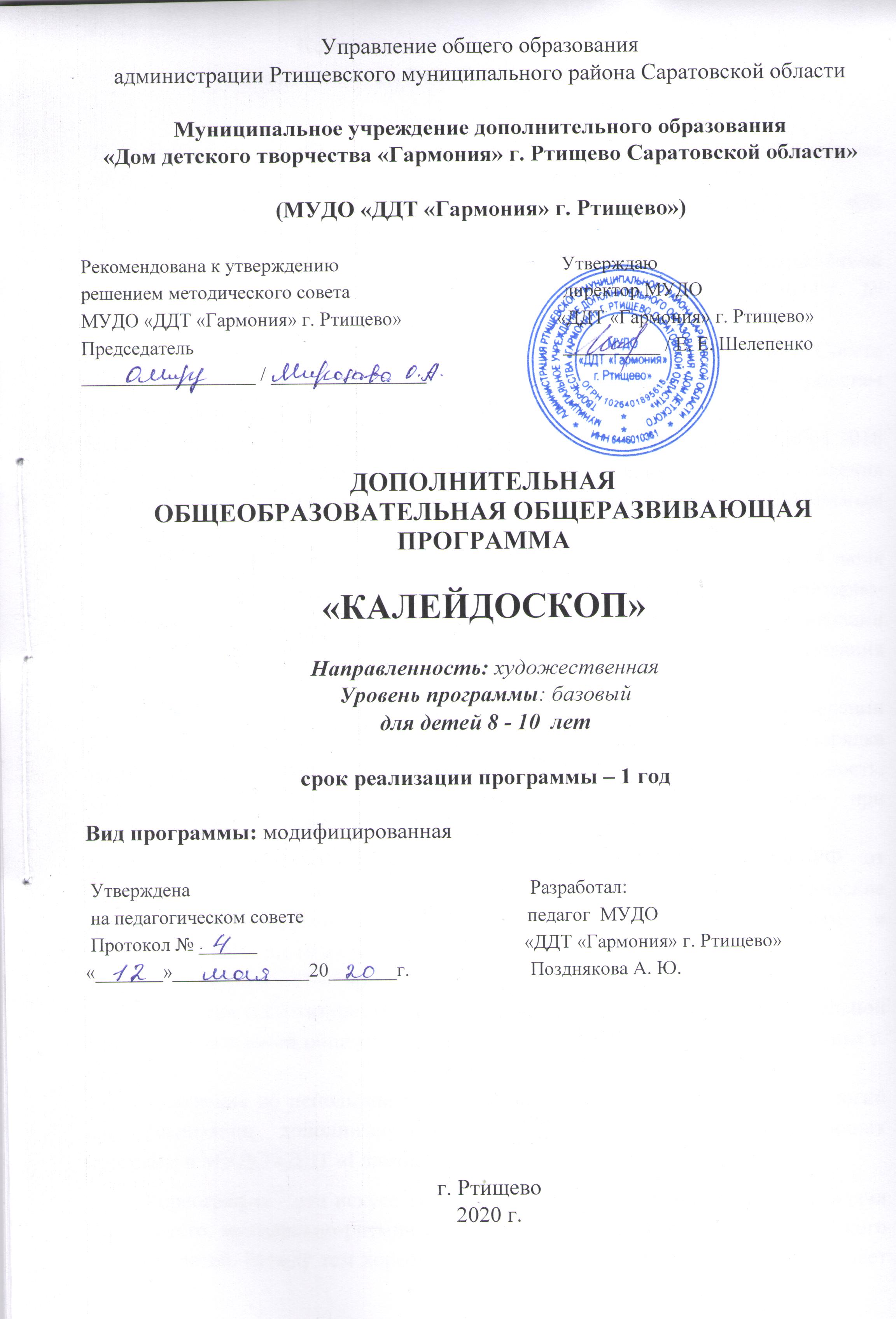 Комплекс основных характеристикдополнительной общеобразовательной программыПояснительная записка            Дополнительная общеобразовательная общеразвивающая Программа   «КАЛЕЙДОСКОП» разработана на основе следующих документов: 1.  Федерального Закона Российской Федерации от 29.12.2012г. № 273 «Об образовании в Российской Федерации»;2.  Концепции развития дополнительного образования детей (утверждённой распоряжением Правительства Российской Федерации от 4 сентября 2014 г.  № 1726-р); 3.  Национального проекта «Образование», утверждённого президиумом Совета при Президенте РФ по стратегическому развитию и национальным проектам (протокол от 3 сентября 2018 г. № 10);4.  Приказа Министерства Просвещения Российской Федерации от 9 ноября 2018 г. № 196 «Об утверждении Порядка организации и осуществления образовательной деятельности по дополнительным общеобразовательным программам»;5.  Постановления Главного государственного санитарного врача РФ от 4 июля 2014 г. № 41 «Об утверждении СанПиН 2.4.4.3172-14 «Санитарно-эпидемиологические требования к устройству, содержанию и организации режима работы образовательных организаций дополнительного образования детей»;6. Приказа Министерства образования и науки Российской Федерации (Минобрнауки России) от 23 августа 2017г. № 816 «Об утверждении Порядка применения организациями, осуществляющими образовательную деятельность, электронного обучения, дистанционных образовательных технологий при реализации образовательных программ»;7. Постановления Главного государственного санитарного врача РФ от 30.06.2003г. № 118 «О введении СанПиН 2.2.2/2.4.1340-03 «Гигиенические требования к персональным электронно-вычислительным машинам и организации работы» (с изменениями на 21 июня 2016 года); 8. Устава МУДО «ДДТ «Гармония» г. Ртищево»; 9. «Положения о структуре, порядке разработки и утверждения дополнительной общеобразовательной общеразвивающей программы МУДО «ДДТ «Гармония» г. Ртищево». 10. «Положения об использовании дистанционных образовательных технологий при реализации дополнительных общеобразовательных общеразвивающих программ в МУДО «ДДТ «Гармония» г. Ртищево».Хореография - это искусство синтетическое. Оно позволяет решать задачи физического, музыкально-ритмического, эстетического, и, в целом, психического развития детей. Между тем хореография, как никакое другое искусство, обладает огромными возможностями для полноценного эстетического совершенствования ребенка, для его гармоничного духовного и физического развития. Танец является богатейшим источником эстетических впечатлений ребёнка. Он формирует его художественное «Я» как составную часть орудия «общества», посредством которого оно вовлекает в круг социальной жизни самые личные стороны нашего существа. В эстетическом воспитании подрастающего поколения искусство танца играет большую роль. Данная программа ставит своей целью более глубокое развитие творческого потенциала каждого обучающегося, ориентирует его на выбор профессии в соответствии со своими способностями. Занятия хореографией учат детей красоте и выразительности движения, формируют их фигуру, развивают физическую силу, выносливость, ловкость и степенность, укрепляют здоровье, исправляют физические недостатки, дарят огромную радость, душевное богатство. Программа «Калейдоскоп» относится к дополнительным общеобразовательным общеразвивающим программам художественной направленности. Данная программа является результатом многолетнего экспериментирования, собирания идей и накопленного опыта в области художественного воспитания подрастающего поколения. Предназначена для детей в возрасте 8-10 лет. Срок реализации программы – 1 год.Программа сочетает тренировочные упражнения и танцевальные движения классического и современного танцев, что способствует танцевальности детей. Актуальность программы обусловлена тем, что в настоящее время, особое внимание уделяется культуре, искусству и приобщению детей к здоровому образу жизни, к общечеловеческим ценностям. Укрепление психического и физического здоровья. Получение общего эстетического, морального и физического развития.Программа реализует запрос детей на причастность к молодежной субкультуре, позиционируемой изначально как уличная. Именно поэтому внимание к ней со стороны органов образования и культуры минимально и подобных программ в настоящее время практически не существует, в интернете есть несистематизированные видеоролики с уроками по хип-хопу. Актуальность данной программы велика потому, что она предполагает позитивную социализацию обучающихся. Новизной программы является адаптация и совмещение нескольких танцевальных направлений, позволяющих осуществить комплексную хореографическую подготовку детей к дальнейшему обучению в хореографической студии.Педагогическая целесообразность программы объясняется основными принципами, на которых основывается вся программа, это – принцип взаимосвязи обучения и развития; принцип взаимосвязи эстетического воспитания с хореографической и физической подготовкой, что способствует развитию творческой активности детей, даёт детям возможность участвовать в постановочной и концертной деятельности. Эстетическое воспитание помогает становлению основных качеств личности: активности, самостоятельности, трудолюбия. Программный материал нацелен на развитие ребёнка, на приобщение его к здоровому образу жизни в результате разностороннего воспитания (развитие разнообразных движений, укрепление мышц; понимание детьми связи красоты движений с правильным выполнением физических упражнений и др.).Цель программы - приобщение детей к искусству танца, эстетическое развитие обучающихся в процессе изучения основ хореографического искусства и развитие творческого потенциала ребёнка, создание условий для личностного и профессионального самоопределения обучающихся.Задачи программы: образовательные:–  обучить основным танцевальным направлениям данной программы–  обучить технике выполнения классического и современного танца. развивающие:– способствовать развитию умственной и физической работоспособности –  способствовать развитию интереса к миру танца.воспитательные:– воспитать культуру личности обучающегося средствами хореографического искусства- сформировать танцевальную культуру подрастающего поколения, социально ориентировать обучающихся, помочь их становлению в обществе, эстетическое воспитание посредством хореографии, формирование творческой личности–  воспитать ответственность и добросовестное отношение к начатому делу. Задачи обучения:образовательные:- обучить  выполнению заданий по инструкции педагога- обучить правильной осанке и постановке корпуса при выполнении упражнений и движений- обучить выполнению партерной гимнастики- обучить выполнению простых акробатических упражнений- обучить позициям ног, рук, головы в классическом танце- обучить простым прыжковым комбинациям- обучить умению согласовывать движения с музыкой- обучить пользоваться простейшей танцевальной терминологией на занятияхразвивающие:- развивать умения ориентирования в пространстве (знание точек класса)- развивать самостоятельность в выполнении заданий по инструкции педагога- развивать интерес к творчеству через изучение танцевальных этюдов- развивать навыки самостоятельной и творческой деятельности развивать умения координировать движения рук, ног, корпуса и головывоспитательные:- воспитывать общительность, умение входить в контакт с педагогом и детьми- воспитывать ответственность и добросовестное отношение к начатому делу- способствовать привлечению родителей к участию в  работе творческого объединения.Отличительной особенностью данной Программы является то, что в ней представлены различные разделы, но основными являются танцевально-ритмическая гимнастика, нетрадиционные виды упражнений. Предполагается, что освоение основных разделов Программы поможет естественному развитию организма ребёнка, морфологическому и функциональному совершенствованию его отдельных органов и систем. Обучение по Программе создает необходимый двигательный режим, положительный психологический настрой, хороший уровень занятий. Всё это способствует укреплению здоровья ребёнка, его физическому и умственному развитию.Форма обучения: очная. Но при возникновении чрезвычайных ситуаций программа может быть реализована дистанционно.Формы работы коллектива:участие в семинарах; выступление с концертами;творческое содружество коллектива с другими хореографическими коллективами города;  участие в фестивалях и конкурсах различного уровня.Традиции коллектива:- проведение совместных праздников, встреч;- посещение выступлений других хореографических коллективов;
поздравление обучающихся с днём рождения.Теоретико-методологической основой разработки программы являются основы педагогической практики таких авторов как: Т. Барышниковой (азбука хореографии) А.Я. Вагановой (основы классического танца) Марта Грэхэм, Д. Хамфри. (техника преподавания современных направлений хореографии). Никитин В.Ю. «МОДЕРН-ДЖАЗ ТАНЕЦ. История. Методика. Практика»Данная  программа способствует освоению обучающимися универсальных учебных действий, что создает возможность самостоятельного успешного усвоения новых знаний, умений и компетентностей не только в рамках данного направления деятельности. Дополнительная общеобразовательная общеразвивающая  программа позволяет развивать обучающихся  в следующих универсальных учебных действиях: Личностных  - система ценностных ориентаций обучающегося, отражающих личностные смыслы, мотивы, отношения к различным сферам окружающего мира.Личностные универсальные учебные действия выражаются формулами «Я и природа», «Я и другие люди», «Я и общество», «Я и познание», «Я и Я», что позволяет ребёнку выполнять разные социальные роли («гражданин», «школьник», «ученик», «собеседник», «одноклассник», «пешеход» и др.).Регулятивных  - отражают способность обучающегося строить учебно-познавательную деятельность, учитывая все её компоненты (цель, мотив, прогноз, средства, контроль, оценка). То есть обучающиеся должны знать, для чего и ради чего они посещают данные занятия, выполняют то или иное упражнение.Познавательных - система способов познания окружающего мира, построения самостоятельного процесса поиска, исследования и совокупность операций по обработке, систематизации, обобщению и использованию полученной информацииВ процессе развития учебно-познавательных компетенций обучающие смогут овладеть:- элементами классического экзерсиса - элементами партерной гимнастики- основами актёрского мастерстваа также техникой исполнения: - современного танца- классического танца- уличного направления танца.Коммуникативных – способность обучающегося осуществлять коммуникативную деятельность, использование правил общения в конкретных учебных и внеучебных ситуациях; самостоятельная организация речевой деятельности в устной и письменной форме. Формирование коммуникативных компетенций обучающихся  направлено на развитие:- навыков работы в группе, коллективе;- навыков овладения различными социальными ролями;- навыков активной позиции в коллективе.Таким образом, развитие личностных, регулятивных, познавательных и коммуникативных универсальных учебных действий позволяет в целом повысить результативность образовательно – воспитательного процесса, как в основной школе, так и в дополнительном образовании. Дети, поступая в творческое объединение, могут обладать  какими-либо минимальными знаниями в области хореографии, но вводный этап необходим, так как обучающиеся познакомятся с правилами поведения в танцевальном коллективе, структурой проведения занятий. Смогут выполнять разминку (комплекс тренировочных упражнений) под музыку. Овладеют навыками выполнения экзерсиса. Смогут выполнять упражнения для развития эмоциональности и актёрского мастерства, а так же овладеют специальной терминологией.Количество обучающихся в группах: 15 - 20 человек.Особенности возрастной группыПрограмма рассчитана на детей от 8 до 10 лет.           У детей данной возрастной группы слабо развита детская моторика, высокая утомляемость, эмоциональная возбудимость, развитие образной памяти (через красочный рассказ, яркие сравнения) – таковы особенности психического развития детей 8-10 лет. На занятиях используются игровые приемы. Более продуктивна работа в парах; главную роль отводится менее уверенным в себе и не склонным к лидерству детям, т. к. им необходимо повышать самооценку.       Дети этого возраста уже школьники, они могут сравнительно долго удерживать внимание, но, тем не менее, они нуждаются в частой смене движений. Длительное сохранение статического положения для них утомительно, поэтому я чередую движения у станка с движениями по кругу. Прозанимавшись в школе несколько часов, дети утомляются и на занятиях по танцу они получают эмоциональную, психологическую разрядку.       С детьми 8-10 лет разучиваю все позиции ног, рук, I.,II, port de bras, у станка дети исполняют приседания (demi , grand), наклоны корпуса, battement tendu из I позиции в сторону, из III позиции вперед, reliever по I, II, III позиции. На середине разучиваем простые степы, простые кроссовые движения современного танца. На разминке в начале занятия обязательно использую движения в современных стилях.            Набор детей в объединение осуществляется в установленные учреждением сроки при наличии медицинской справки и по личному заявлению родителей (лиц, их заменяющих). Отбор в группу по определённым критериям в хореографии не ведется, в целях оптимального выявления способностей ребёнка в течение учебного процесса и появления возможности каждого ребёнка проявить себя в хореографии.            Состав группы обучающихся постоянный. Смена части коллектива происходит по причине болезни, перемены места жительства или изменения интереса детей.Продолжительность одного занятия - 45 минут, между занятиями 10-минутные перерывы. С целью охраны здоровья детей проводятся валеологические паузы в форме релаксаций, упражнений на расслабление мышц, упражнения на восстановление дыхания.Планируемые результаты освоения программы:Предметные:- устойчивый интерес к хореографии, к художественным традициям своего народа, к различным видам музыкально-творческой деятельности, понимание значения танца в жизни человека;- освоение танцевальных направлений как духовного опыта поколений;- знание основных закономерностей хореографического искусства, умения и  навыки в различных видах учебно-творческой деятельности.Личностные:- развитие художественного вкуса, проявляющееся в эмоционально-ценностном отношении к искусству;- реализация творческого потенциала в процессе коллективного (или индивидуального) исполнения  танцевальных образов;- позитивная самооценка своих танцевальных и творческих способностейМетапредметные:                                                                                                           - являются способы деятельности, применяемые при решении проблем в реальных жизненных ситуациях;- сравнение, анализ, обобщение, нахождение ассоциативных связей между произведениями разных видов искусства;- работа с разными источниками информации, стремление к самостоятельному общению с искусством и художественному самообразованию;- умение участвовать в танцевальной жизни объединения, учреждения,  города и др. и продуктивно  сотрудничать со сверстниками при решении различных творческих задач.Результаты обучения прослеживаются на открытых занятиях, отчётных концертах, хореографических конкурсах, фестивалях, проводимых в учреждениях дополнительного образования, а также в городе и области.Творческие успехи коллектива зависят от регулярного проведения занятий. Систематический тренаж способствует росту коллектива, повышает технику, даёт возможность расширить репертуар.В соответствии с целями и задачами программой предусмотрено проведение мониторинга и диагностических исследований обучающихся. В качестве критериев диагностики в программе применена классификация образовательных компетенций по  А. В. Хуторскому (Приложение 1: таблицы     1 - 5). Проведение диагностической работы позволяет в целом анализировать результативность образовательного, развивающего и воспитательного компонента программы. В таблицах мониторинга  воспитанности и уровня обучения и личностного развития фиксируются требования, которые предъявляются к ребёнку в процессе освоения им общеобразовательной общеразвивающей программы. Оценка результатов выставляется по трехбалльной шкале: 3 балла – высокий уровень; 2 балла – средний уровень;  1 балл – низкий уровень.Диагностические таблицы фиксируют результаты детей, полученные по итоговым занятиям на протяжении всего учебного года.  Общий уровень определяется путём суммирования балльной оценки и деления этой суммы на количество отслеживаемых  параметров.  Проведенная диагностика позволяет увидеть и проанализировать динамику уровня воспитанности, обучения и личностного развития  детей, занимающихся в творческом объединении, что позволяет в дальнейшем вносить корректировку в общеразвивающую программу.Учебный (тематический) план Общая физическая подготовкаЗанятия общей физической подготовкой содействуют правильному формированию детского организма и развитию основных двигательных навыков. На занятиях с обучающимися 8-10 летнего возраста особое значение имеет воспитание основных движений – ходьбы, бега, прыжков. Помимо этого детям даются и специальные гимнастические упражнения, которые помогают развивать силу, выносливость, сохраняют гибкость позвоночника, эластичность мышц, подвижность суставов в детском, подростковом и юношеском возрасте.Учебно-тематический план «Общая физическая подготовка»Элементы музыкальной грамотыПреступая к знаниям, важно дать обучающимся следующие первоначальные знания:-    научить их внимательно слушать музыку; воспринимать её содержание; в движении отражать ее характер.Ходьба, бег, легкие прыжки, игровые и самые элементарные танцевальные движения - вот доступные детям этого возраста средства выражения.Учебно-тематический план «Элементы музыкальной грамоты»Учебно-тематический план«Музыкально-образные игры»Классический танецКлассический танец обладает совершенной системой обучения и тренировки танцовщика, основанной на глубоких анатомических и физиологических закономерностях.Классический танец занимает особое место среди других специальных предметов, являясь фундаментом всей танцевальной подготовки и основой высокой исполнительской культуры. В процессе обучения у ребёнка формируются следующие черты и качества характера: профессиональное внимание, быстрота запоминания учебных заданий, движенческая память, исполнительская воля, самокритичность, самоконтроль, умение работать в ансамбле с другими детьми, целеустремленность, умение преодолевать трудности, развитое чувство коллективизма, широкий кругозор в области искусства.Учебно-тематический план«Элементы классического тренажа» Постановка корпусаВыработка красивой осанки, приучить к подтянутости и собранности мышц спины, живота, ягодиц.                                                       Позиция ногВ классическом танце пять позиций ног. Изучаются они в следующем порядке: первая, вторая, третья, пятая, четвертая. Третья позиция, как более легкая, служит подготовкой к пятой позиции. Пятая и четвертая позиции изучаются последними, как более трудные. После того, как усвоена пятая позиция, третья позиция отпадает и в классическом экзерсисе не встречается. Все позиции ног первоначально разучиваются у палки и затем, по мере усвоение, выносятся на середину зала.При изучении позиций необходимо следить, чтобы корпус был подтянут, плечи свободно раскрыты и опущены, тяжесть корпуса должна равномерно распределяться на две ноги. Стоять необходимо на всей ступне без завалов на большой палец и съеживании стопы. При изучении позиций ног необходимо следить за подтянутостью ног.Позиция рукВ классическом танце существует три основные позиции и подготовительное положение рук.Современный танецУличный танецУчебно-тематический план«Элементы уличного танца» Учебно-тематический план «Постановочная работа»Комплекс организационно - педагогических условийМетодическое обеспечение программыМетодическое обеспечение дополнительной общеобразовательной общеразвивающей программы включает в себя следующие компоненты: педагогические аспекты творческой деятельности; этнопедагогический подход к обучению, воспитанию и развитию; методы развития межличностного общения в коллективе; методы создания художественной среды средствами хореографии; интеграцию в процессе создания коллективного творческого продукта танцевального коллектива. В программе представлены различные разделы, которые объединяет постановочная и концертная деятельность, позволяющая образовательно-воспитательному процессу быть более привлекательным, повышает эмоциональный фон занятий, способствует развитию мышления, воображения и творческих способностей. Основные методы работы с обучающимися:- словесный (устное изложение материала)-  иллюстрированный (просмотр видео и наглядных материалов)- репродуктивный (практическое изучение материала по образцу педагога)Методы обучения по источнику знаний: - объяснительно-наглядный (репродуктивный)  - (подробно объясняю правила выполнения тех или иных упражнений, элементов танца с одновременной демонстрацией, задача детей – понять и воспроизвести) - словесный метод - донести до обучающихся эмоциональный характер танца задача непростая, поэтому через объяснения, беседы  имеется возможность сообщить большое количество материала. - практический метод - источником знания является практическая деятельность обучающихся в активной работе над исполнительской техникой, которая  позволяет развивать  профессиональные навыки в проученных движениях, а, в дальнейшем, и в танце. Большое место в осуществлении данной программы принадлежит наглядным и словесным методам, так как увлечение детей творческим процессом возможно в том случае, если во время демонстрации приёмов работы действия будут комментироваться доступным для восприятия детьми языком.Основные формы работы с обучающимися  по количественному составу:- индивидуальная;- по подгруппам;- групповая;- фронтальная. Методы контроля и самоанализаМетоды контроля и самоанализа позволяют оценивать, анализировать и контролировать как собственную деятельность, так и своих товарищей. Данный метод осуществляется посредством следующих форм проведения занятий:- контрольные задания- контрольные вопросы- самооценка- участие в выступлениях и конкурсах - урок самооценок (взаимооценок)Перечисленные методы и формы работы позволяют строить систему занятий, образующих целостную технологию обучения. На основе данной технологии планируются, разрабатываются и проводятся конкретные занятия по следующим формам: - участие в открытых занятиях- вопросник по программе-  контрольное упражнение- концерт- беседа- соревнование- участие в мероприятиях- участие в родительских собраниях-  участие в конкурсах и фестивалях.Перечисленные методы и формы работы позволяют строить систему занятий, образующих целостную технологию обучения. На основе данной технологии  планируются, разрабатываются и проводятся конкретные занятия. Материально-техническое  обеспечение:Для успешной реализации программы Домом детского творчества обеспечены условия, необходимые для реализации программы в течение всего периода: - хореографический зал в соответствии с санитарно-эпидемиологическими правилами и нормативами СанПиН; - комната для переодевания;- танцевальный станок;- зеркальная стена;-  тренировочные костюмы;- танцевальная обувь;-  воспроизводящая, записывающая и усиливающая аппаратура;- коврики.По мере необходимости планируется усовершенствование материально-технического оснащения: - пошив новых комплектов костюмов (в соответствии с тематикой постановки)Методическое обеспечение программы содержит необходимые информационные ресурсы для ведения качественного образовательного процесса и  представлено в виде фоно- и видео - медиатеки, тематической литературы, методических разработок занятий, фотоальбомов. Методическое обеспечение программы регулярно пополняется.Обеспечение безопасности  жизни и здоровья обучающихсяОбщие правила техники безопасности:В  объединение допускаются обучающиеся, ознакомившиеся и выполняющие требования техники безопасности;Обо всех неисправностях, поломках, утечках необходимо сообщать педагогу и не приступать к занятиям до устранения их нарушений.До и после занятий необходимо проветривать помещение.Бережно относиться к имуществу Дома детского творчества.В ДДТ находиться в сменной обуви, без головного убора.Список используемой литературыЛитература, используемая педагогомБазарова Н.П., Мей В.П. Азбука классического танца. – М., 2006Бочаров А.И., Лопухов А.В., Ширлев А.В. Основы характерного танца. – М., 2006 Звездочкин В.А. Классический танец. – Ростов-на-Дону 2005Золотарева А.В. Дополнительное образование детей.   Тарасов Н. Классический танец. – СПб., 2005Хуторской А.В. Статья «Технология проектирования ключевых компетенций и предметных компетенций». // Интернет - журнал "Эйдос".Шипилова С.Г. Танцевальные упражнения. – М., 2004Литература, рекомендуемая для детей и родителейБраиловская Л.В., Володина О.В., Цыганкова Р.В. Танцуют все. – Ростов-на-Дону 2007 Тарасов Н. Классический танец. – СПб., 2005Шипилова С.Г. Танцевальные упражнения. – М., 20046.      Школа танцев для юных.  – СПб., 2003Приложение 1Таблица 1Мониторинг уровня обученности и личностного развития обучающихся  объединения «Калейдоскоп» (по А.В. Хуторскому)Таблица 2Мониторинг воспитанности обучающихся в объединении «Калейдоскоп»Таблица 3Диагностика воспитанности обучающихся  объединения «Калейдоскоп»Таблица  4Диагностика уровня развития ключевых компетенций обучающихся  объединения «Калейдоскоп»Таблица  5Диагностика результатов обучения и личностного развития обучающихся  объединения «Калейдоскоп»Приложение 2Календарный учебный график Место проведения:Время проведения:№Название раздела, темыКоличество часовФормы аттестации/контроляВсегоТеорияПрактика1.Общая физическая подготовка20-20Контрольное занятие «Определение физического развития»2.Элементы музыкальной грамоты422Контрольное занятие «Ритмический рисунок танца, интервалы, темпоритм»3.Музыкально-образные игры8-8Открытое занятие.4.Элементы классического танца36630Открытое занятие.5.Элементы современного танца36630Танец «История одной болезни»6.Элементы уличного танца 24222Танец «Trolls»Battle, Jam7.Постановочная работа16-16Концерты, конкурсыИТОГО:144№№Название разделов и темКоличество часовКоличество часов№№Название разделов и темТеорияПрактикаРаздел 1. Координация движений с музыкой.Раздел 1. Координация движений с музыкой.Раздел 1. Координация движений с музыкой.Раздел 1. Координация движений с музыкой.1.1Общая гимнастика.-62.Гимнастика на полу.-6Итого:12Раздел 2. Укрепление мышечного аппарата.Раздел 2. Укрепление мышечного аппарата.Раздел 2. Укрепление мышечного аппарата.Раздел 2. Укрепление мышечного аппарата.1.Укрепление мышц стопы, живота и спины.-42Понятие о выворотности, растяжки.-23Прыжки.-2Итого:8Всего:2020№№Название темыКоличество часовКоличество часов№№Название темыТеорияПрактика1Темп.1-2Музыкальный размер.1-3Мелодия и движения.-14Музыкально-ритмические навыки.-1Итого:44№№Название темыКоличество часовКоличество часов№№Название темыТеорияПрактика1Spice negative-12Пауза-13Вода, земля, небо.-14Долгожданная встреча.-15Магазин игрушек.-16Карусели.-17Зеркало.-18Скульптура.-1Итого:88№№Наименование разделов и темКоличество часовКоличество часов№№Наименование разделов и темТеорияПрактикаРаздел 1. Постановка корпуса.Раздел 1. Постановка корпуса.Раздел 1. Постановка корпуса.Раздел 1. Постановка корпуса.1Ампломб.-22Руки в классическом танце.-33Позиция ног.-3Итого:88Раздел 2. Музыка и танцевальные шаги.Раздел 2. Музыка и танцевальные шаги.Раздел 2. Музыка и танцевальные шаги.Раздел 2. Музыка и танцевальные шаги.1Марши.-22Польки.-23Вальс.-24Полонез.-2Итого:88Раздел 3. Подготовка к уроку классического танца.Раздел 3. Подготовка к уроку классического танца.Раздел 3. Подготовка к уроку классического танца.Раздел 3. Подготовка к уроку классического танца.1Элементы классического тренажа на полу.242Элементы классического тренажа на середине зала.263Упражнения по кругу и в линиях.24Итого:2020Всего:3636I позицияСтупни ног соприкасаются пятками; носки развернуты наружу по прямой линии.II позицияСтупни ног также на одной линии, но между пятками расстояние величиной в длину одной ступни.III позицияСтупни ног примыкают друг к другу, закрывая одна другую на половину стопы, носки развернуты.V позицияСтупни ног совершенно закрывают друг друга, образуя две параллельные линии так, что носок одной ноги находится у пятки другой.IV позициясохраняется выворотность пятой позиции, но ноги не соприкасаются, а находится одна против другой на расстоянии стопы.Подготовительное положениеОбе руки опущены вдоль корпуса и слегка закруглены в локтях. Кисти рук направлены внутрь и почти соприкасаются. Руки должны располагаться перед корпусом, образуя овал.I позицияРуки, сохраняя округлость, подняты перед корпусом на уровне диафрагмы. Они поддерживаются в двух опорных точках - в локтях и пальцах (на одном уровне).II позицияРуки отведены в сторону. Они должны быть чуть-чуть закруглены в локтях, чтобы локоть не провисал, его необходимо поддерживать напряжением верхней части руки. Нижняя часть руки от локтя до кисти, должна удерживаться на одном уровне. Нужно следить за тем, чтобы кисть не провисала и рука по всей длине сохраняла единую линию от плеча до пальцев.III позицияРуки, сохраняя округлость, подняты над головой. Положение рук и кистей сохраняется как в подготовительном положении. Не поднимая головы наверх ребенок должен видеть кисти своих рук.№№Наименование разделов и темКоличество часовКоличество часов№№Наименование разделов и темТеорияПрактикаРаздел 1. Элементы танца Jazz.ПодготовительныйРаздел 1. Элементы танца Jazz.ПодготовительныйРаздел 1. Элементы танца Jazz.ПодготовительныйРаздел 1. Элементы танца Jazz.Подготовительный1История танца Jazz.2-2Основные позиции рук и ног.Изоляция. Координация.243Кросс. Движение в пространстве.-6Итого:1414№№Наименование разделов и темКоличество часовКоличество часовКоличество часов№№Наименование разделов и темТеорияПрактикаПрактикаРаздел 2. Основные позиции и понятия танца модерн.Раздел 2. Основные позиции и понятия танца модерн.Раздел 2. Основные позиции и понятия танца модерн.Раздел 2. Основные позиции и понятия танца модерн.Раздел 2. Основные позиции и понятия танца модерн.1Модерн – одно из ведущих направлений современной хореографии.2--2Постановка корпуса в партере.- положение arch;- spiral;- relies, contraction;- frog position;- curve.-883Постановка корпуса на середине.-44Итого:141414Раздел 3. Технология тренажа.Раздел 3. Технология тренажа.Раздел 3. Технология тренажа.Раздел 3. Технология тренажа.Раздел 3. Технология тренажа.1Упражнения в партере.-перекаты;-fools;- stretching-442Упражнения на середине.-223Продвижение в пространстве.-22Итого:888№№Наименование разделов и темКоличество часовКоличество часов№№Наименование разделов и темТеорияПрактика1.Groove222.Steps-103.Работа головой-24.Работа плечами, корпусом-25.Работа руками-26.Waves-27.Комбинации элементов, связки-6Итого:2424Название темыКоличество часовКоличество часовТеорияПрактика«История одной болезни»-6«Trolls»-6«Зимушка зима»-4№Название раздела и типы образовательной программыФорма занятийНазвание и формы методических материаловФормы подведения итогов по теме или разделу1.Общая физическая подготовкаБеседа, тестовые упражнения, контрольное занятие.Комплекс «Партерная гимнастика». ФотоиллюстрацииКонтрольное занятие «Определение физического развития», тесты.2.Музыкальная грамотаПрослушивание. Музыкальные игры: «Дирижер», «Внимание музыка».Музыкальный материал на дисках «Классическая музыка», «Народная музыка», Детские песни и мелодии»«Ритмическая линеечка»Контрольное занятие «Ритмический рисунок танца, интервалы, темпоритм»Музыкальные игры3.Образные игрыУрок-импровизация. Уроки с элементами игры и актерского мастерства.Описание сюжетно-образных игр «Птичий двор», «Магазин игрушек», «Звери и птицы».Урок-импровизация. Открытый урок (вводная часть – разминка).4.Классический танецБеседа, класс, этюдная работа, экзерсис лицом к станку.Описание «Экзерсис лицом к станку, экзерсис на середине зала, экзерсис – партер».Тестовые упражнение. Открытый урок.5.Элементы современного танцаБеседы о истории танца Jazz. Этюдная работа. Урок-импровизация. Этюдная работа. Беседы.Фотоиллюстрации. DVD-диски с учебным материалом О.Гарибова.Описание «Экзерсис на середине зала». DVD –диски с учебным материалом О.Вернигора, М.Кейхель, Е.Замиралова.Тестовые упражнения.«Контрольный урок – техника танца модерн».7.Элементы уличного танцаУрок-погружение. Импровизация.Видео уроки.Battle, Jam8.Постановочная работаЭтюды. Урок-концерт. Урок-репетиция.Диски с музыкальным материалом постановочных номеров. Методическая разработка «Урок-репетиция». План-схема «Разучивание танца».Открытый урок. Концертное выступление.Показатели (оцениваемые параметры)КритерииСтепень выраженности оцениваемого качестваВозможное кол-во балловМетоды диагностикиI.Теоретическая подготовка воспитанника: 1.1 Теоретические знания (по основным разделам учебно-тематического плана программы)1.2 Владение специальной терминологиейСоответствия теоретических знаний ребенка программным требованиямОсмысленность и правильность использования специальной терминологии-минимальный уровень (ребенок овладел менее чем ½ объема знаний, предусмотренных программой);- средний уровень (объем усвоенных знаний составляет более 1/2);-максимальный уровень (ребенок усвоил практически весь объем знаний, предусмотренных программой за конкретный период);-минимальный уровень (ребенок, как правило избегает употреблять специальные термины);- средний уровень (ребенок сочетает специальную терминологию с бытовой);-максимальный уровень (специальные термины употребляет осознанно и в полном соответствии с их содержанием).123123Наблюдение, тестирование, контрольный опросII. Практическая подготовка ребенка:2.1. Практические умения и навыки, предусмотренные программой ( по основным разделам учебно –                    тематического плана программы)2.2. Владение специальным оборудованием и оснащением 2.3. Творческие навыкиСоответствие практических умений и навыков программным требованиямОтсутствие затруднений в использовании специального оборудования и оснащения Креативность в выполнении  практических заданий -минимальный уровень( ребенок овладел менее чем 1/2 предусмотренных умений и навыков);- средний уровень (объем усвоенных умений и навыков составляет  более1/2);-максимальный уровень( ребенок овладел практически всеми умениями и навыками, предусмотренными программой за конкретный период.)-минимальный уровень умений (ребенок испытывает серьезные затруднения при работе с оборудованием);- средний уровень(работает с оборудованием с помощью педагога);-максимальный уровень(работает с оборудованием самостоятельно, не испытывает особых трудностей);-Начальный (элементарный) уровень развития креативности  (ребенок в состоянии выполнить лишь простейшие практические задания педагога);                          -Репродуктивный уровень (Выполняет в основном задания на основе образца);-Творческий уровень (выполняет практические задания с элементами творчества)123123123Контрольное заданиеКонтрольное заданиеКонтрольное задание III. Обще учебные умения и навыки ребенка:3.1. Учебно – интеллектуальные умения:Самостоятельность в подборе и анализе литературы-Минимальный уровень умений (обучающийся испытывает серьезные затруднения при работе с литературой, нуждается в постоянной помощи и контроле педагога);-Средний уровень (работает с литературой с помощью педагога и родителей);- Максимальный уровень (Работает с литературой самостоятельно, не испытывает особых трудностей) 123АнализПоказатели (оцениваемые параметры)КритерииСтепень выраженности оцениваемого качестваВозможное к-во балловМетоды диагностики1.Профессиональная воспитанностьЭтика и эстетика выполнения работы и представления ее результатов.Культура организации своей деятельностиУважительное отношение к  профессиональной деятельности других.Адекватность восприятия профессиональной оценки своей деятельности и ее результатовЗавершение работы, использование необходимых дополненийАккуратность в выполнений практической работы, терпение и работоспособностьОбъективность при высказывании критических замечаний в адрес чужой работыСтремление исправить указанные ошибки, умение прислушиваться к советам педагогаМинимальный уровень (в редких случаях доводит выполнение работы до конца) ;Средний уровень (полностью завершает каждую работу, не использует необходимые дополнения);Максимальный уровень (полностью завершает каждую работу, использует необходимые дополнения) Минимальный уровень (ребенок проявляет низкий уровень работоспособности работы небрежные);Средний уровень (ребенок старается быть аккуратным при выполнении работ, проявляет терпение и работоспособность);Максимальный уровень (ребенок аккуратен в выполнении практической работы, терпелив и работоспособен).Минимальный уровень (ребенок не объективен при оценивании работы сверстников);Средний уровень (ребенок старается быть объективным при оценивании работы сверстников, подчеркивает положительные моменты);Максимальный уровень (при высказывании критических замечаний в адрес работы сверстников проявляет объективность, подчеркивает положительные моменты)Минимальный уровень (не прислушивается к советам педагога, в редких случаях исправляет ошибки);Средний уровень (стремится исправить указанные ошибки прислушивается к советам педагога);Высокий уровень (всегда исправляет ошибки, прислушивается к советам педагога).123123123123НаблюдениеНаблюдениеНаблюдениеНаблюдениеПрактическая подготовка ребенка:Коллективная ответственностьУмение взаимодействовать с другими членами коллективаСтремление к самореализации социально адекватными способамиСоблюдение нравственно-этических нормАккуратность выполнения части коллективной работыУчастие в выполнении коллективных работ, умение входить в контакт с другими детьми, конфликтностьСтремление к саморазвитию, получению новых знаний, умений и навыков, желание показывать другим результаты своей работыВыполняет правила поведения на занятияхМинимальный уровень (не аккуратен при выполнении работы);Средний уровень (ребенок старается быть аккуратным при выполнении работы);Максимальный уровень (ребенок всегда аккуратен при выполнении коллективной работы)Минимальный уровень (не принимает участие в коллективных работах, с трудом находит контакт с другими детьми, конфликтен);Средний уровень (принимает участие в коллективных работах, находит контакт с другими детьми, не конфликтен)Максимальный уровень (принимает активное участие в коллективных работах, всегда находит контакт с другими детьми, не конфликтен)Минимальный уровень (не стремится к получению новых знаний, умений, навыков);Средний уровень (стремится к саморазвитию, получению новых знаний, умений и навыков, не желает показывать свои работы)Высокий уровень (стремится к саморазвитию, получению новых знаний, умений и навыков, проявляет желание показывать другим результаты своей работы)Минимальный уровень (нарушает правила поведения на занятиях);Средний уровень (старается соблюдать правила поведения на занятиях).Максимальный уровень (соблюдает правила поведения на занятиях.123123123123НаблюдениеНаблюдениеНаблюдениеНаблюдение№      Диагностические           параметрыФамилия  Имя  Профессиональная воспитанностьПрофессиональная воспитанностьПрофессиональная воспитанностьПрофессиональная воспитанностьПрофессиональная воспитанностьПрофессиональная воспитанностьПрофессиональная воспитанностьСоциальная воспитанностьСоциальная воспитанностьСоциальная воспитанностьСоциальная воспитанностьСоциальная воспитанностьСоциальная воспитанностьСоциальная воспитанностьСоциальная воспитанностьОценкаОценка№      Диагностические           параметрыФамилия  Имя  Этика и эстетика выполнения работы и представление ее результатовКультура организации своей деятельностиКультура организации своей деятельностиУважительное отношение к профессиональной деятельности другихУважительное отношение к профессиональной деятельности другихАдекватность восприятия профессиональной оценки своей деятельности и ее результатовАдекватность восприятия профессиональной оценки своей деятельности и ее результатовКоллективная ответственностьКоллективная ответственностьУмение взаимодействовать с другими членами коллективаУмение взаимодействовать с другими членами коллективаСтремление к самореализации социально адекватными способамиСтремление к самореализации социально адекватными способамиСоблюдение нравственно-этических нормТолерант-ностьНачало  годаНачало  года№      Диагностические           параметрыФамилия  Имя  Старается полностью завершить каждую работу, использовать необходимое дополнениеАккуратен в выполнении практической работы Терпелив и работоспособен   При высказывании критических замечаний в адрес чужой работы старается быть объективным  Подчеркивает положительное в чужой работе Стремится исправить указанные ошибки Прислушивается к советам педагогов Старается аккуратно выполнить свою часть коллективной работы Участвует в выполнении коллективных работНе мешает другим детям на занятияхНе конфликтен Стремится к саморазвитию, получению новых ЗУНов С желанием показывает другим результаты своей работы Выполняет правила поведения на занятиях кружка  Доброжелателен Средний балСредний бал12345678910111213141516171Сводная данных по группеСводная данных по группеКомпетенцииУчебно-познавательнаяУчебно-познавательнаяУчебно-познавательнаяУчебно-познавательнаяУчебно-познавательнаяУчебно-познавательнаяОбщекультурнаяКоммуникативнаяКоммуникативнаяЛичностного совершенствованияЛичностного совершенствованияИтогоДиагностическиепараметрыФамилияИмяГибкостьРитмичностьТехничностьВыворотность ногВысота танцевального шагаПостановка корпусаЭмоциональностьПриобретение разнообразной дея-ти,опыта познания и самопознанияПриобретение разнообразной дея-ти,опыта познания и самопознанияВладение умениями совместной дея-тисогласование дея-ти с другими участникаумение вступать в речевое общение,участвовать в диалогеСоблюдение норм поведенияв окружающей средеСоблюдение правилздорового образа жизни1Сводная данныхпо группеСводная данныхпо группеСредний балл                                           Раздел                                       программыФамилия Имя Классический танецТанец  модерн Партерная гимнастикаАктерское мастерство Постановочная работаакробатика итого1Сводная данных по группе Сводная данных по группе средний бал№МесяцДатаФорма занятияКол-во часовТема занятияФорма контроля1.Беседа2Вводное занятие. Танец - как вид искусства. Инструктаж.Опрос2.Практическое занятие2Элементы музыкальной грамоты. Музыкальный размер.Задание на определение музыкального размера.3.Импровизационное занятие2Музыкально-образные игры. «Пауза» «Вода, земля, воздух»Наблюдение4.Практическое занятие2ОФП. Общая гимнастика.Входная диагностика5.Практическое занятие2Элементы музыкальной грамоты. Мелодия и движение.Задание на отражение движением характера музыки.6.Практическое занятие2Основы классического танца. Постановка корпуса. Aplomb.Тестовое упражнение7.Импровизационное занятие2Уличный танец. Groove.Наблюдение8.Практическое занятие2История танца jazz.Контрольное задание9.Теоретическое занятие2Основные позиции рук и ног в джазовом танце.Контрольное задание10.Практическое занятие2ОФП. Общая гимнастика.Тестовое упражнение11.Практическое занятие2Основы классического танца. Позиции рук в классическом танце.Опрос12.Практическое занятие2ОФП. Разминка по кругу (комбинированный бег).Тестовое упражнение13.Практическое занятие2Изоляция и координация.Контрольное задание14.Практическое занятие2Позиции рук и ног. Комбинации с изоляцией.Контрольное занятие 15.Практическое занятие2ОФП. Общая гимнастика.Тестовое упражнение16.Практическое занятие2Groove.Контрольное задание17.Практическое занятие2Основы классического танца. Позиции ног в классическом танце.Опрос18.Практическое занятие2Steps.Показ движений.Контрольное задание19.Практическое занятие2Основы классического танца. Позиции ног в классическом танце.Контрольное задание20.Практическое занятие2ОФП. Общая гимнастика.Тестовое упражнение21.Практическое занятие2Кросс. Движение в пространстве.Контрольное задание22.Практическое занятие2Постановочная работа. Танец «Trolls»Самостоятельный повтор движений танца23.Практическое занятие2ОФП. Общая гимнастика.Тестовое упражнение24.Практическое занятие2Постановочная работа. Танец «Trolls»Самостоятельный повтор движений танца под музыку25.Этюдная работа2Основы классического танца. Марш.Контрольное задание26.Занятие с элементами игры и актерского мастерства.2Музыкально-образные игры. «Долгожданная встреча», «Карусели»Открытое занятие27.Практическое занятие2ОФП. Партерная гимнастика.Тестовое упражнение28.Репетиционное занятие2Постановочная работа. Танец «Зимушка зима»Самостоятельный повтор движений танца под музыку29.Этюдная работа2Основы классического танца. Полька.Самостоятельный показ30.Практическое занятие2ОФП. Партерная гимнастика.Тестовое упражнение31.Этюдная работаОсновы классического танца. Вальс.Контрольное задание32.Практическое занятие2Steps.Контрольное задание33.Импровизационное занятие2Музыкально-образные игры. «Скульптура» «Зеркало»Наблюдение34.Практическое занятие2ОФП. Партерная гимнастика.Тестовое упражнение35.Практическое занятие2Основы классического танца. Полонез.Контрольное задание36.Практическое занятие2Уличный танец. Работа головой.Тестовое упражнение37.Занятие-игра с предметами2Уличный танец. Работа плечами и корпусом.Самостоятельный повтор  комбинации танца под музыку38.Теоретическое занятие2Модерн – одно из ведущих направлений современной хореографии.Беседа39.Практическое занятие2Постановочная работа. «Зимушка зима»Показ комбинации по группам40.Импровизационное занятие2Музыкально-образные игры. «Spice negative»Наблюдение41.Практическое занятие2Основы классического танца. Элементы классического тренажа на полу.Контрольное задание42.Практическое занятие2Уличный танец. Работа руками.Контрольное задание43.Практическое занятие2Постановка корпуса в партере.Тестовое упражнение44.Практическое занятие2Постановочная работа.Показ комбинации по группам45.Практическое занятие2Постановочная работа.Показ комбинации по группам46.Практическое занятие2Постановочная работа.Показ комбинации по группам47.Практическое занятие2Основы классического танца. Элементы классического тренажа на полу.Контрольное задание48.Импровизационное занятие2Постановка корпуса на середине.Контрольное задание49.Практическое занятие2Постановочная работа.Самостоятельный повтор  комбинации танца под музыку50.Практическое занятие2Упражнения в партере. Перекаты. Самостоятельный повтор  комбинации танца под музыку51.Практическое занятие2Уличный танец. Steps.Самостоятельный повтор  комбинации танца под музыку52.Занятие-показ.2Основы классического танца. Элементы классического танца на середине.Опрос53.Практическое занятие2Классический танец. Упражнения в линиях.Тестовое упражнение54.Репетиционное занятие2Уличный танец. Waves.Самостоятельный повтор  комбинации танца под музыку55.Репетиционное занятие2Упражнения в партере. Stretching.Подготовка к конкурсному выступлению56.Практическое занятие2Классический танец. Тренаж на середине.Тестовое упражнение57.Практическое занятие2Уличный танец. Steps.Тестовое упражнение58.Практическое занятие2Основы классического танца. Элементы классического танца на середине.Опрос59.Практическое занятие2 Прыжки по I и VI позиции.Тестовое упражнение60.Практическое занятие2Основы классического танца. Упражнения по кругу.Контрольное задание61.Импровизационное занятие2Продвижение в пространстве.Самостоятельный показ игры62.Практическое занятие2Постановка корпуса в партере. Spiral.Тестовое упражнение63.Практическое занятие2Основы классического танца. Упражнения в линиях.Контрольное задание64.Практическое занятие2Stretching.Тестовое упражнение65.Практическое занятие2Основы классического танца. Упражнения в линиях.Контрольное задание66.Практическое занятие2Кросс. Движение в пространстве.Тестовое упражнение67.Практическое занятие2Постановка корпуса в партере. Contraction, relies.Контрольное задание68.Практическое занятие2Уличный танец. Комбинации.Опрос69.Практическое занятие2Уличный танец. Комбинации.Опрос70.Практическое занятие2Основы классического танца. Открытое занятие71.Импровизационное занятие2Упражнения в партере.Наблюдение72.Практическое занятие2Уличный танец.BattleИТОГО:144